Приложение 2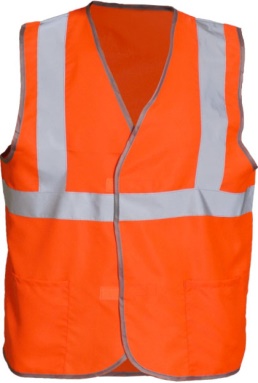 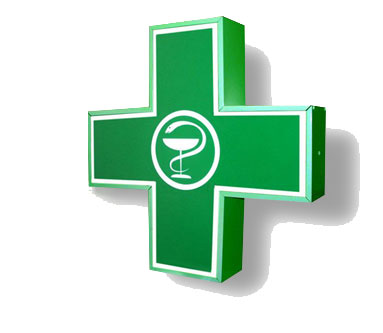 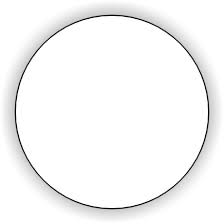 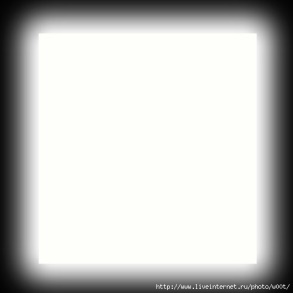 